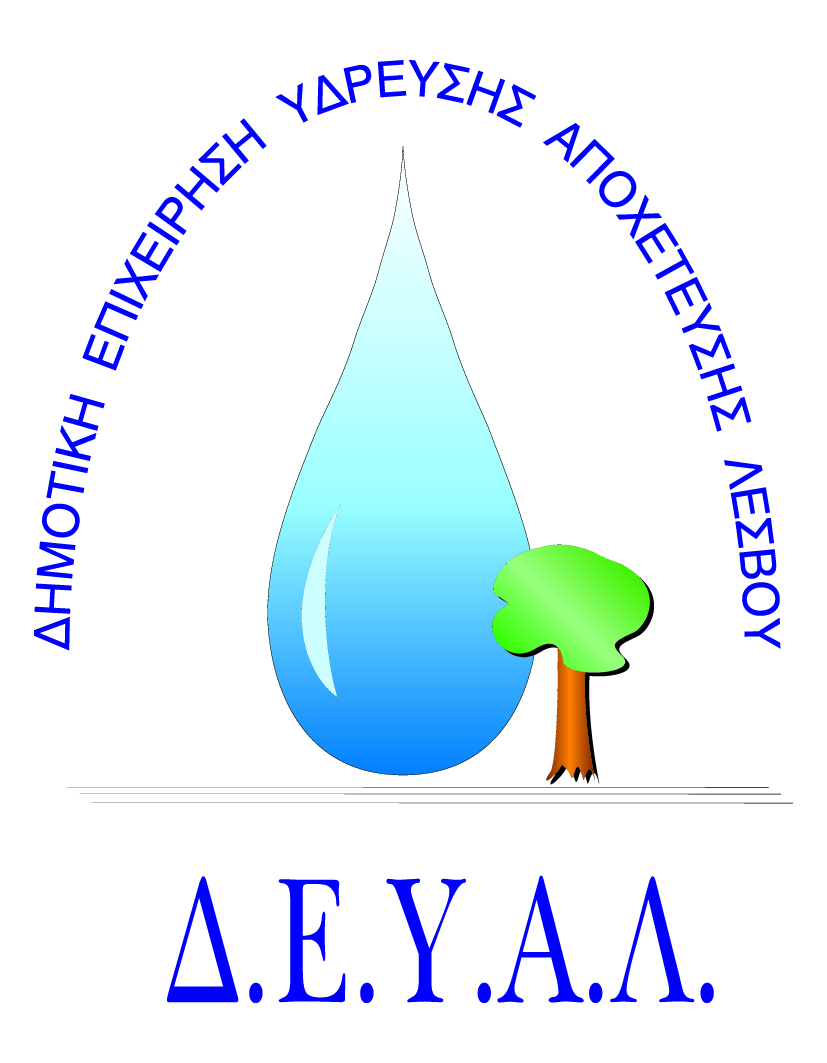 ΔΗΜΟΤΙΚΗ ΕΠΙΧΕΙΡΗΣΗ                                                               Ημερομηνία:ΥΔΡΕΥΣΗΣ ΑΠΟΧΕΤΕΥΣΗΣ                                             ΛΕΣΒΟΥ                                                                                                                     Προς                                                                                                                     Δ.Ε.Υ.Α. ΛέσβουΕΝΤΥΠΟ 1 - ΟΙΚΟΝΟΜΙΚΗ ΠΡΟΣΦΟΡΑ	Προς Υπογραφή Προσφέροντος ή Εκπροσώπου του……………………………………………………… Όνομα υπογράφοντος……………………………………………….Αρ. Δελτίου Ταυτότητας/ΔιαβατηρίουΥπογράφοντος………………………………………………..Ιδιότητα υπογράφοντος……………………………………………… ΘΕΜΑ:Προμήθεια ανταλλακτικών αντλιίας WILO στο αντλιοστάσιο λυμάτων της Δ.Ε.Πλωμαρίου.     Αρ. πρωτ.:  10355/14-9-2018Α/ΑΠΟΣΟΤΗΤΑΠΕΡΙΓΡΑΦΗΤΙΜΗ ΜΟΝ. ΚΟΣΤΟΣ11Σετ στεγανών (μηχανικοί στυπιοθλήπτες και o-rings)ΣΤΟΙΧΕΙΑ ΑΝΤΛΙΑΣ:ΟΙΚΟΣ: WILOP-Typ:FA10.65EM-Typ:T20.1-4/22GArt-Nr: 650262942 MFY:2016w04ΣΤΡΟΦΕΣ: 1325RPMΤΑΣΗ ΛΕΙΤ: 400VOLTΙΣΧΥΣ: 15KWAMP:30.5AmpΥΔΡΑΥΛΙΚΑ ΧΑΡΑΚΤΗΡΙΣΤΙΚΑ:(Q):100.1m3/h(H): 30.1mΦimp:318mmΣΤΟΙΧΕΙΑ ΑΝΤΛΙΑΣ:ΟΙΚΟΣ: WILOP-Typ:FA10.65EM-Typ:T20.1-4/22GArt-Nr: 650262942 MFY:2016w04ΣΤΡΟΦΕΣ: 1325RPMΤΑΣΗ ΛΕΙΤ: 400VOLTΙΣΧΥΣ: 15KWAMP:30.5AmpΥΔΡΑΥΛΙΚΑ ΧΑΡΑΚΤΗΡΙΣΤΙΚΑ:(Q):100.1m3/h(H): 30.1mΦimp:318mmΣΤΟΙΧΕΙΑ ΑΝΤΛΙΑΣ:ΟΙΚΟΣ: WILOP-Typ:FA10.65EM-Typ:T20.1-4/22GArt-Nr: 650262942 MFY:2016w04ΣΤΡΟΦΕΣ: 1325RPMΤΑΣΗ ΛΕΙΤ: 400VOLTΙΣΧΥΣ: 15KWAMP:30.5AmpΥΔΡΑΥΛΙΚΑ ΧΑΡΑΚΤΗΡΙΣΤΙΚΑ:(Q):100.1m3/h(H): 30.1mΦimp:318mmΣΤΟΙΧΕΙΑ ΑΝΤΛΙΑΣ:ΟΙΚΟΣ: WILOP-Typ:FA10.65EM-Typ:T20.1-4/22GArt-Nr: 650262942 MFY:2016w04ΣΤΡΟΦΕΣ: 1325RPMΤΑΣΗ ΛΕΙΤ: 400VOLTΙΣΧΥΣ: 15KWAMP:30.5AmpΥΔΡΑΥΛΙΚΑ ΧΑΡΑΚΤΗΡΙΣΤΙΚΑ:(Q):100.1m3/h(H): 30.1mΦimp:318mmΣΤΟΙΧΕΙΑ ΑΝΤΛΙΑΣ:ΟΙΚΟΣ: WILOP-Typ:FA10.65EM-Typ:T20.1-4/22GArt-Nr: 650262942 MFY:2016w04ΣΤΡΟΦΕΣ: 1325RPMΤΑΣΗ ΛΕΙΤ: 400VOLTΙΣΧΥΣ: 15KWAMP:30.5AmpΥΔΡΑΥΛΙΚΑ ΧΑΡΑΚΤΗΡΙΣΤΙΚΑ:(Q):100.1m3/h(H): 30.1mΦimp:318mmΚΑΘΑΡΗ ΑΞΙΑΚΑΘΑΡΗ ΑΞΙΑΚΑΘΑΡΗ ΑΞΙΑΚΑΘΑΡΗ ΑΞΙΑΦΠΑ…..%ΦΠΑ…..%ΦΠΑ…..%ΦΠΑ…..%ΣΥΝΟΛΟΣΥΝΟΛΟΣΥΝΟΛΟΣΥΝΟΛΟ